Oatley Public School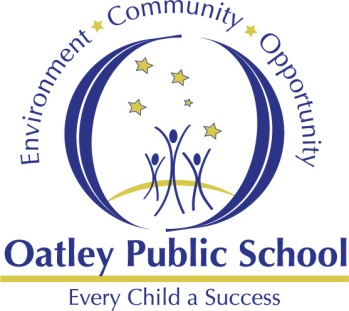 Letitia St, Oatley, 2223PO Box 312, Oatley 2223Phone 9580 5519  Email - oatley-p.school@det.nsw.edu.auOATLEY ORGANISER Term 2 Week ending 5 July 2024Dear Parents and Carers,What’s happening in our school? UpdatesDaily Facebook posts promotes school events. It really is a quick showcase of wonderful events and class programs happening at our school at that point in time.Semester 1 ReportsAll reports were emailed out to families on Thursday 4 July 2024. Please contact the school if any emails have changed as we are not providing hard copies this year. School bytes allow you to keep this digital copy. This is the first time we have used this APP in case there may be some system errors.External Validation REPORT – Tuesday 2 July 2024 – a very positive outcome for the school.I just wanted to email and say what an absolute pleasure and privilege it was to visit Oatley Public School today to undertake the External Validation Panel Meeting with you all.As discussed, the Peer Principal, and I thought the submission was explicit, aligned to the elements and themes of the School Excellence Framework and your Strategic Improvement Plan. It contained quality artefacts and annotations that enabled us to see the impact of the work undertaken at your school.We were pleased to be able to unpack a little more of what had been provided in the submission by having a professional, collegial conversation that bought to the life the information on the pages of the Evidence Sets. It was a pleasure speaking with your team this morning and I ask that you pass on my congratulations to them all.We were able to ascertain the school's work and on-balance judgements against the School Excellence Framework and validate those judgements as the supporting evidence gave us conviction to do so with all elements validated at excelling. It was really great to hear each of the team members talk about the submission, the everyday practices of the school and the genuine passion for public education they have, and more importantly the passion they have for their school.Undergoing this process with authenticity and a structured process has enabled the capacity building of all staff and enhanced the knowledge of the school community in its entirety about the SIP, the School Excellence Framework and the 'why' of all decision making at the school; congratulations to you all!The priority areas that you decided upon after conducting the rigorous process of External Validation as highlighted in your submission as future directions, are very considered.  I look forward to seeing how the school embeds these areas within your strategic improvement plan into the future.Please celebrate with and thank the school community as the External Validation submission and process is recognition of the everyday hard work and commitment of all those that make up a school community. It was an absolute pleasure.Your school leaders were absolutely delightful, please also thank them for taking us on the tour of your school.Kindest regardsMonica St BakerPrincipal School Leadership | Public Schools | School Excellence DirectorateGriffith, Narrandera and Mitchell NetworksTerm 3 - students return Tuesday 23 July 2024. Athletics carnival Monday 29 July 2024 whole school participation - K-6. Carnival is held at Barden Ridge. All students must travel by bus to this event. Parents can attend as spectators and can sign their child out at the end of the day. Please be aware no students will be released to another parent unless a written permission note has been received by the class teacher, prior to this date.NOTICE: The annual Athletics Carnival is fast approaching in Term 3. The Athletics Carnival has many races and field events and we encourage all students to have a go at the running events. The field events finals have been decided during Got Game lessons in Term One. All students should be aware if they are in the Field Event finals. The Field Event's finals consists of Long Jump, High Jump, Shot Put and Discus. There are strict qualifying heights and distances for athletes to be able to participate at the District level. Each school can only send the top 2 students in the field events. These qualifying measurements will be provided to the athletes prior to the carnival. Please note that the Long Jump finals will be held at school on:Friday July 26th, Week One, Term 3. Looking forward to a fun day!Mr PrenzelLife Education – 30 July - whole school participation - K-6. A reminder permission must be provided for your child to attend lesson. Wellbeing funds are supporting our students attendance this year. However, there are pre order Life Education items for sale if you wish to purchase these.Topics explored and a brief outline of the programs in Life Education are:Early Stage One - My Body Matters - Kindergarten: Healthy food choices, importance of physical activity, safetyStage One - Safety Rules - Stage 1 (Yrs 1-2) - Problem solving, personal safety, seeking help, how to care for others and behaviours that maintain friendships.Stage Two - Friends and Feelings - Stage 2 (Yr 3 & 4) - Broadening and developing emotional literacy, identifying, and practising assertive communication skills & emotional regulation skills.Year 5 - Relate, Respect and Connect - Stage 3 (Yrs 5) – Teaches the knowledge, skills, and attitudes that children need to develop and maintain safe and respectful relationships both on and offline. Including effective communication skills, development of empathy and conflict resolution skillsYear 6 - Take a Breath - Stage 3 (Yr 6) – Students investigate the issues around vaping and smoking. Students are encouraged to stop and ask questions, seek answers, and exercise critical thinking.Save this date – EDUCATION WEEK OPEN DAY THURSDAY 8 AUGUST 9.20am – 12pm.                            THEME: Proud to Belong: ST GEORGE PERFORMING ARTS FESTIVAL  SPAF - Online ticket bookings open - Mon 29 JulySPAF- Casuarina Choir rehearsal @ Oatley West PS - Wed 31 JulyConfirmation that our choir and two dance items are performing on Thursday in the Casuarina Concert. Casuarina Concert The Pavilion Performing Arts Centre Rehearsal (9.00am), Matinee (12.15pm) and Evening (7.00pm) - Thurs 5 SeptOur band was also successful but will be performing on the Acacia Concert on Tuesday 3rd September. All students will be notified.From all the staff please have a wonderful holiday break and we are looking forward to starting the next half of our year next term.RegardsDebbie HunterPrincipal